_______________TDAG Working Group on Resolutions, Declaration and Thematic Priorities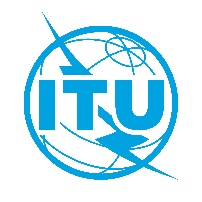 3 March 2021, VirtualTDAG Working Group on Resolutions, Declaration and Thematic Priorities3 March 2021, VirtualTDAG Working Group on Resolutions, Declaration and Thematic Priorities3 March 2021, VirtualRevision 1 toDocument TDAG-WG-RDTP/23-E23 February 2021Original: EnglishSource:Director, Telecommunication Development BureauDirector, Telecommunication Development BureauTitle:Draft agendaDraft agendaItemsDocumentsOpening of the meeting and welcome remarksApproval of the agendaReport of the previous meeting of TDAG-WG-RDTPTDAG-WG-RDTP/21Thematic PrioritiesTDAG-WG-RDTP/24Declaration TDAG-WG-RDTP/25TDAG-WG-RDTP/31Streamlining WTDC ResolutionsTDAG-WG-RDTP/26TDAG-WG-RDTP/27TDAG-WG-RDTP/28TDAG-WG-RDTP/29TDAG-WG-RDTP/30Progress report by Regional Telecommunication Organizations:APTATUCEPTCITELLASRCCAny other businessClosing